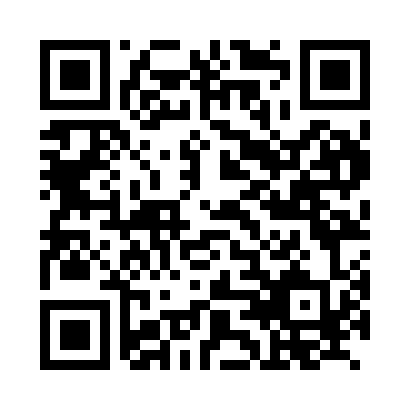 Prayer times for Am Heidland, GermanyWed 1 May 2024 - Fri 31 May 2024High Latitude Method: Angle Based RulePrayer Calculation Method: Muslim World LeagueAsar Calculation Method: ShafiPrayer times provided by https://www.salahtimes.comDateDayFajrSunriseDhuhrAsrMaghribIsha1Wed3:105:491:185:228:4911:152Thu3:065:471:185:238:5011:193Fri3:055:451:185:248:5211:224Sat3:045:431:185:248:5411:245Sun3:035:411:185:258:5611:246Mon3:035:391:185:268:5711:257Tue3:025:371:185:278:5911:268Wed3:015:361:185:279:0111:279Thu3:005:341:185:289:0211:2710Fri3:005:321:185:299:0411:2811Sat2:595:301:185:299:0611:2912Sun2:585:291:185:309:0711:2913Mon2:585:271:185:309:0911:3014Tue2:575:261:185:319:1011:3115Wed2:565:241:185:329:1211:3116Thu2:565:231:185:329:1411:3217Fri2:555:211:185:339:1511:3318Sat2:555:201:185:349:1711:3319Sun2:545:181:185:349:1811:3420Mon2:545:171:185:359:2011:3521Tue2:535:151:185:359:2111:3522Wed2:535:141:185:369:2211:3623Thu2:525:131:185:369:2411:3724Fri2:525:121:185:379:2511:3725Sat2:515:101:185:389:2711:3826Sun2:515:091:185:389:2811:3927Mon2:515:081:185:399:2911:3928Tue2:505:071:195:399:3111:4029Wed2:505:061:195:409:3211:4130Thu2:505:051:195:409:3311:4131Fri2:495:041:195:419:3411:42